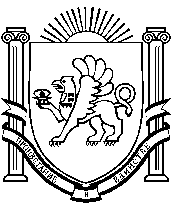 РЕСПУБЛИКА КРЫМРАЗДОЛЬНЕНСКИЙ РАЙОНБЕРЕЗОВСКИЙ СЕЛЬСКИЙ СОВЕТ26 заседание 1 созываРЕШЕНИЕ13.04.2016 года                     	              с. Березовка                                    № 248  Об утверждении  Положения о комиссии по противодействию коррупции Березовского  сельского поселения Раздольненского района Республики КрымВ соответствии с Федеральными законами от 02.03.2007 № 25-ФЗ «О муниципальной службе в Российской Федерации», от 19.12.2008 № 273-ФЗ «О противодействии коррупции», Законом Республики Крым от 22.07.2014 № 36–ЗРК «О противодействии коррупции в Республике Крым», Березовский сельский советЕ Ш И Л: 1.Утвердить Положение о комиссии по противодействию коррупции Березовского сельского поселения Раздольненского района Республики Крым (Приложение № 1). 2.Утвердить состав комиссии по  противодействию коррупции Березовского сельского поселения Раздольненского района Республики Крым(Приложение № 2).3.Настоящее решение вступает в силу со дня принятия. 4. Решение опубликовать на сайте администрации Березовского сельского поселения Раздольненского района Республики Крым ( http://berezovkassovet.ru/) 5. Контроль за исполнением   настоящего решения возложить на председателя сельского совета А.Б.Назар Председатель  Березовского сельского совета -глава администрации Березовского сельского поселения	 							А.Б.Назар              Приложение                                                                                                          к решению  заседания                                                                                                                      Березовского сельского                                                                                                         совета 1 созыва                                                                          	от 13.04.2016      № 248Положение о комиссии по противодействию коррупции Березовского  сельского поселения Раздольненского района Республики КрымОбщие положения1.1. Настоящим Положением определяется порядок образования и деятельности Комиссии по противодействию коррупции Березовского сельского поселения Раздольненского района Республики Крым (далее - Комиссия).1.2. Муниципальным служащим является гражданин, исполняющий в порядке, определенном муниципальными правовыми актами в соответствии с федеральными законами и законами Республики Крым, обязанности по должности муниципальной службы за денежное содержание, выплачиваемое за счет средств местного бюджета.1.3. Комиссия в своей деятельности руководствуется Конституцией Российской Федерации, федеральным законодательством и законодательством Республики Крым, Уставом муниципального образования Березовское сельское поселение Раздольненского района Республики Крым, правовыми актами органов местного самоуправления Березовского сельского поселения Раздольненского района Республики Крым, а также настоящим Положением.1.4. Основными задачами Комиссии являются:- обеспечение соблюдения муниципальными служащими Администрации Березовского сельского поселения, депутатами Березовского сельского совета требований, предусмотренных Федеральным законом Российской Федерации от 19.12.2008 № 273-ФЗ «О противодействии коррупции», Федеральным Законом от 03.11.2015 № 303-ФЗ «О внесении изменений в отдельные законодательные акты Российской Федерации», Федеральным Законом от 03.12.2012 № 230-ФЗ "О контроле за соответствием расходов лиц, замещающих государственные должности, и иных лиц их доходам", Федеральным Законом от 07.05.2013 № 79-ФЗ «О запрете отдельным категориям лиц открывать и иметь счета (вклады), хранить наличные денежные средства и ценности в иностранных банках, расположенных за пределами территории Российской Федерации, владеть и (или) пользоваться иностранными финансовыми инструментами к служебному поведению» в части предоставления муниципальными служащими Администрации Березовского сельского поселения, депутатами Березовского сельского  совета   сведений  о доходах, расходах, об имуществе и обязательствах имущественного характера, а также сведений о доходах, расходах, об имуществе и обязательствах имущественного характера супруги (супруга) и несовершеннолетних детей, об имуществе, принадлежащем им на праве собственности, и об их обязательствах имущественного характера.1.5. Комиссия рассматривает вопросы, связанные с рассмотрением Уведомления представителя нанимателя (работодателя) - председателя Березовского сельского совета – главы Администрации Березовского сельского поселения о фактах обращения в целях склонения муниципального служащего, должностного лица к совершению коррупционного правонарушения.1.6. Комиссия рассматривает вопросы, связанные с неисполнением ограничений и запретов, наложенных действующим законодательством на муниципальных служащих Администрации Березовского сельского поселения,  депутатов Березовского сельского совета.Компетенция Комиссии Комиссия в соответствии с возложенными на нее задачами: 2.1.1. Рассматривает материалы представленные председателем Березовского сельского совета – главой Администрации Березовского сельского поселения  или заместителем главы Администрации Березовскогои обязательствах имущественного характера муниципального служащего,  депутата Березовского сельского совета, а так же сведений о доходах, расходах супруги (супруга) и несовершеннолетних детей, об имуществе, принадлежащем им на праве собственности, и об их обязательствах имущественного характера, представляемых муниципальным служащим, депутатом, и свидетельствующих:о предоставлении муниципальным служащим, депутатом совета недостоверных или неполных сведений о доходах, об имуществе и обязательствах имущественного характера.Рассматривает  материалы  и  уведомления  о фактах  обращения целях склонения муниципального служащего Администрации Березовского сельского поселения к совершению коррупционных правонарушений. Обращается в органы государственной власти, органы местного самоуправления, организации, к должностным лицам и гражданам для представления ими документов, материалов и иных сведений, необходимых для работы Комиссии; Привлекает специалистов сторонних организаций и независимых экспертов для участия в заседании Комиссии. Порядок образования Комиссии Количество членов Комиссии составляет 5 человек. Персональный состав Комиссии определяется приложением к настоящему решению.В состав Комиссии входят: Председатель комиссии; Секретарь комиссии; Члены комиссии Состав Комиссии формируется таким образом, чтобы исключить возможность возникновения конфликта интересов, который мог бы повлиять на принимаемые Комиссией решения. Комиссия состоит из председателя, заместителя председателя, секретаря и членов комиссии. Все члены Комиссии при принятии решений обладают равными правами. В случае отсутствия председателя Комиссии (временная нетрудоспособность, командировка, отпуск) его функции осуществляет заместитель председателя Комиссии. Для дачи консультации могут быть привлечены, независимые эксперты не имеющие права голоса. Предпочтение  при  включении  в  состав  Комиссии  в  качестве независимых экспертов представителей научных организаций и образовательных учреждений, других организаций, должно быть отдано лицам, трудовая (служебная) деятельность которых в течение трех и более лет была связана с муниципальной службой.Деятельностью, связанной с муниципальной службой, считается преподавательская, научная или иная деятельность, касающаяся вопросов муниципальной службы, а также предшествующее замещение муниципальных должностей муниципальной службы в органах местного самоуправления.Порядок работы Комиссии Основаниями для проведения заседания Комиссии являются: а) представление материалов проверки, свидетельствующих: о  предоставлении  муниципальным  служащим Администрации,  депутатом сельского совета недостоверных или неполных сведений о доходах, об имуществе и обязательствах имущественного характера;б) заявление муниципального служащего Администрации, депутата сельского совета о невозможности по объективным причинам представить сведения о доходах, об имуществе и обязательствах имущественного характера свои, своих супруги (супруга) и несовершеннолетних детей;в) материалы и уведомления о фактах обращения в целях склонения муниципального служащего Администрации Березовского сельского совета Республики Крым к совершению коррупционных правонарушений.4.2. Информация, указанная в пункте 4.1 настоящего Положения, должна быть представлена в письменном виде, и содержать следующие сведения:а) фамилию, имя, отчество муниципального служащего и замещаемую им муниципальную должность муниципальной службы, депутата;б) описание нарушения действующего законодательства;в) данные об источнике информации.4.3. Комиссия не рассматривает сообщения о преступлениях и административных правонарушениях, а также анонимные обращения, не проводит проверки по фактам нарушения служебной дисциплины.4.4. Председатель Комиссии в 3-дневный срок со дня поступления информации, указанной в пункте 4.1 настоящего Положения, выносит решение о проведении проверки этой информации, в том числе материалов, указанных в пункте 4.3 настоящего Положения.Проверка информации и материалов осуществляется в месячный срок со дня принятия решения о ее проведении.4.5. Дата, время   и   место   заседания   Комиссии   устанавливаютсяпредседателем   после  сбора  материалов,   подтверждающих   либо опровергающих информацию, указанную в пункте 4.1 настоящего Положения.4.6. Секретарь Комиссии решает организационные вопросы, связанные с подготовкой заседания Комиссии, а также извещает членов Комиссии о дате, времени и месте заседания, о вопросах, включенных в повестку дня, не позднее, чем за семь рабочих дней до дня проведения заседания.4.7. Заседание Комиссии считается правомочным, если на нем присутствует не менее двух третей от общего числа членов Комиссии.4.8. При возможном возникновении конфликта интересов у членов Комиссии в связи с рассмотрением вопросов, включенных в повестку дня заседания Комиссии, они обязаны до начала заседания заявить об этом. В подобном случае соответствующий член Комиссии не принимает участия в рассмотрении указанных вопросов.4.9. Заседание Комиссии проводится в присутствии муниципального служащего, депутата. На заседании Комиссии может присутствовать уполномоченный муниципальным служащим. Заседание Комиссии переносится, если муниципальный служащий, депутат не может участвоватьв заседании по уважительной причине.4.10.	На    заседании    Комиссии    заслушиваются    пояснениямуниципального служащего, депутата, рассматриваются материалы, ходатайства, относящиеся к вопросам, включенным в повестку дня заседания. Комиссия вправе пригласить на свое заседание иных лиц и заслушать их устные или рассмотреть письменные пояснения.4.11. Члены Комиссии и лица, участвовавшие в ее заседании, не вправе разглашать сведения, ставшие им известными в ходе работы Комиссии.4.12. При проведении заседания комиссии ведется протокол заседания комиссии. По итогам рассмотрения вопросов, указанных в пункте 4.1. настоящего Положения, комиссия принимает одно из следующих заключений:а)   установить,   что   представленные   муниципальным   служащим,принадлежащем им на праве собственности, и об их обязательствах имущественного характера являются достоверными и полными;б) установить, что сведения о доходах, об имуществе и обязательствах имущественного характера, а также сведений о доходах, расходах супруги (супруга) и несовершеннолетних детей, об имуществе, принадлежащем им на праве собственности, и об их обязательствах имущественного характера, представленные муниципальным служащим,  депутатом являются недостоверными и (или) неполными. В этом случае комиссия рекомендует председателю Березовского сельского совета – главе Администрации Березовского сельского поселения применить к муниципальному служащему, конкретную меру ответственности.К депутату – в случае непредставления или предоставления депутатом Березовского сельского совета заведомо ложных сведений о доходах,и несовершеннолетних детей, об имуществе, принадлежащем им на праве собственности, и об их обязательствах имущественного характера, данное действие или бездействие является правонарушением, в результате совершения которого считать полномочия депутата Березовского сельского совета досрочно прекращенными.в) признать, что причина не предоставления муниципальным служащим, депутатом, сведений о доходах, расходах, об имуществе и обязательствах имущественного характера, а так же своих супруги (супруга) и несовершеннолетних детей является объективной и уважительной. В этом случае комиссия указывает муниципальному служащему, депутату на необходимость представления указанных сведений;г) признать, что причина непредставления муниципальным служащим, должностным лицом, депутатом, сведений о доходах, расходах, об имуществе и обязательствах имущественного, а так же своих супруги (супруга) и несовершеннолетних детей не является уважительной;Депутату - считать полномочия депутата Березовского сельского совета досрочно прекращенными.д) признать, что причина непредставления муниципальным служащим, депутатом сведений о доходах, расходах, об имуществе и обязательствах имущественного, а также своих супруги (супруга) и несовершеннолетних детей необъективна и является способом уклонения от представления указанных сведений. В этом случае комиссия рекомендует руководителю органа местного самоуправления применить к муниципальному служащему конкретную меру дисциплинарной ответственности, установленную законодательством. К депутату - считать полномочия депутата Березовского сельского совета досрочно прекращенными.е) другая рекомендация произвольной формулировки на усмотрение комиссии.4.13. Для исполнений заключений комиссии могут быть подготовлены проекты нормативных правовых актов Березовского сельского совета, постановлений Администрации Березовского сельского совета, распоряжений председателя Березовского сельского совета- главы Администрации Березовского сельского поселения, которые в установленном порядке представляются на рассмотрение председателя Березовского сельского совета – главы Администрации Березовского сельского поселения.4.14. Решение комиссии по вопросам, указанным в пункте 4.1. настоящего Положения, принимаются тайным голосованием (если комиссия не примет иное решение) простым большинством голосов присутствующихот выполнения своих обязанностей, установленных Уставом муниципальногооб осуществлении такого контроля. Указанный срок может быть продлен до девяноста дней.Решения заседаний Комиссии Решения Комиссии оформляются заключениями, которые подписывают члены комиссии, принимавшие участие в ее заседании. Заключения комиссии, принимаемого по итогам рассмотрения вопроса в отношении муниципальных служащих для председателя Березовского сельского совета – глава Администрации Березовского сельского поселения носят рекомендательный характер. Решение, принимаемое по итогам рассмотрения вопроса, указанного в отношении депутатов, носит обязательный характер.5.2. В протоколе заседания Комиссии указываются:а) дата заседания комиссии, фамилии, имена, отчества членов комиссии и других лиц, присутствующих на заседании;б) предъявляемые к муниципальному служащему, депутату претензии, материалы, на которых они основываются;г) содержание пояснений муниципального служащего, депутата и других лиц по существу предъявляемых претензий;д) фамилии, имена, отчества выступивших на заседании лиц и краткое изложение их выступлений;е) источник информации, содержащей основания для проведения заседания комиссии, дата поступления информации в Администрацию Березовского сельского поселения;ж) другие сведения; з) результаты голосования;и) заключение и обоснование его принятия.5.3. Член комиссии, несогласный с ее заключением, вправе в письменной форме изложить свое мнение, которое подлежит обязательному приобщению к протоколу заседания комиссии, с которым должен быть ознакомлен муниципальный служащий, должностное лицо, депутат.5.4. Копии протокола заседания комиссии и заключение комиссии в 3-х дневный срок со дня заседания направляются председателю Березовского сельского совета – главе Администрации Березовского сельского поселения, полностью или в виде выписок из него - муниципальному служащему, депутату, а также по решению комиссии - иным заинтересованным лицам.5.5. Руководитель органа местного самоуправления обязан рассмотреть заключения заседания Комиссии и вправе учесть в пределах своей компетенции содержащиеся в нем рекомендации при принятии решения о применении к муниципальному служащему мер ответственности, предусмотренных нормативными правовыми актами Российской Федерации, а также по иным вопросам организации противодействия коррупции. О рассмотрении рекомендаций комиссии и принятом решении председатель Березовского сельского совета – глава Администрации Березовского сельского поселения в письменной форме уведомляет комиссию в месячный срок со дня поступления к нему протокола заседания комиссии. Решение председателя Березовского сельского совета- главы Администрации Березовского сельского поселения   оглашается на ближайшем заседании Комиссии и принимается к сведению без обсуждения.5.6. В случае установления Комиссией признаков дисциплинарного проступка в действиях (бездействии) муниципального служащего, депутата, информация об этом представляется председателю Березовского сельского совета – главе Администрации Березовского сельского поселения для решения вопроса о применении к муниципальному служащему мер ответственности, предусмотренных нормативными правовыми актами Российской Федерации.5.7. В случае установления комиссией факта совершения муниципальными служащими действия (факта бездействия), содержащего признаки административного правонарушения или состава преступления, председатель комиссии обязан передать информацию о совершении указанного действия (бездействия) и подтверждающие такой факт документы в правоохранительные органы в 3-х дневный срок, а при необходимости - немедленно.5.8. Организационно-техническое и документационное обеспечение деятельности комиссии, осуществляется специалистом, ответственным за ведение кадровой работы в Администрации. 5.9. Решение Комиссии может быть обжаловано муниципальным служащим, депутатом в порядке, предусмотренном законодательством Российской Федерации.                                                                                                        Приложение                                                                                                          к решению  заседания                                                                                                                      Березовского сельского                                                                                                         совета 1 созыва                                                                          	от .13.04.2016      № 248СОСТАВкомиссии по противодействию коррупцииБерезовского  сельского поселения Раздольненского района Республики Крымсельского поселения вБерезовский  сельский  советв  связи  с  проверкой  сведений  одоходах,  расходах,  об  имуществедепутатом,  сведения   о  доходах,обимуществеи обязательствах имущественного характера, а также сведенийи обязательствах имущественного характера, а также сведенийо доходах,расходах  супруги  (супруга)  и  несовершеннолетних  детей,обимуществе,расходах,расходах,об  имуществеиобязательствах  имущественногообязательствах  имущественногообязательствах  имущественногохарактера,атакжесведенийодоходах,расходахсупруги(супруга)на заседании членов комиссии.на заседании членов комиссии.на заседании членов комиссии.4.15.   На   времяпроведениипроведениипроверки,рассмотренияпоясненийи доказательств, комиссия правомочна, на периоди доказательств, комиссия правомочна, на периоди доказательств, комиссия правомочна, на периоди доказательств, комиссия правомочна, на периоди доказательств, комиссия правомочна, на периодосуществленияконтролязаего   расходами,   атакжезарасходамиего   супруги(супруга)инесовершеннолетнихдетей,вынести решение об отстранении депутатавынести решение об отстранении депутатавынести решение об отстранении депутатавынести решение об отстранении депутатаобразования    Березовское  сельское поселение Раздольненского    районаРеспубликиКрымна    срок,не   превышающий   шестидесяти   днейсо   дняпринятиярешенияПредседатель комиссии:Назар Андрей Богданович –Назар Андрей Богданович –Председатель Березовского сельского совета – глава администрации Березовского сельского поселенияЗаместитель председателя комиссии:Кононенко Людмила Владимировна –Заместитель главы администрации Березовского сельского поселенияСекретарь комиссии:Гуменюк Ольга Ивановна – директор МКУ «УОДОМС Березовского сельского поселенияЧлены комиссии:Зацаренко Валентина Владимировна – депутат Березовского сельского совета Глущенко Светлана Николаевна  – депутат    Березовского сельского совета